Выполните письменно  следующие практические задания по теме №.Социально-психологические явления и их проявление в служебном коллективе сотрудниковЗадание 1. Решите тест
по теме «Социальная группа»1. Общие правила поведения, которых придерживаются члены группы, это:а) структура группыб) каналы коммуникации группыв) ролевая структура группыг) нормы группыд) социально-психологический климат группы2. О каком понятии идёт речь: «социальная группа, в которой формируется, развивается и большую часть времени в течение жизни находится человек»:а) социальная группаб) трудовой коллективв) малая группаг) семьяд) школьный класс3. Межличностные отношения в этой группе скорее не существуют:а) формальная группаб) неформальная группав) высокоорганизованная группаг) коллективд) условная группа4. Это – моральная и эмоциональная стороны отношений в группе. К какому понятию относится данное определение:а) структура группыб) социально-психологический климат группыв) сплочённость группыг) динамика группыд) авторитет группы5. К какому понятию относится следующее определение: «Это неосознаваемое личностью состояние готовности к определённой деятельности»:а) мотивб) интересв) побуждениег) установкад) убеждение6. Социальный статус – это…а) поведение, ожидаемое от индивидаб) форма поощрения индивидав) форма осуществления социальных функцийг) социальное положение человека в обществед) авторитет личности7. Если в поведении человека в большей степени проявляется то, что свойственно социальной группе, а не его личности, то говорят о феномене:а) идентификацииб) индивидуализациив) уровня притязанийг) акцентуациид) обезличивания8. Если человек под давление группы начинает с нею соглашаться при внутреннем несогласии, то его поведение называют:а) нормативнымб) конформнымв) рефлексивнымг) официальнымд) эмпатичным9. Группа оказывает наибольшее влияние на личность через:а) темпераментб) динамику группыв) систему сложившихся отношенийг) характеристики группыд) верного ответа нет10. При каком стиле лидерства лидер является номинальным:а) авторитарныйб) демократическийв) либеральныйг) авторитарно-демократическийд) такого стиля не существует11. Процессы развития малой группы фиксируются в понятии: а) сплочённость группыб) динамика группыв) психологический климат группыг) совместимостьЗадание 2.                     Изучите и запишите основные положения Методика выявления социометрической структуры группыСоциометрическая структура группы имеет важную информацию о характере межличностных отношений в группе. С помощью социометрического опроса изучаются неофициальные межличностные отношения в группе в целях их изменения, улучшения и совершенствования.Зная такую структуру, мы можем ответить на вопросы: Кто является неформальным лидером группы? Каково распределение статусов? Какова эмоциональная сплоченность группы? и т.п.Процедура опроса.Проводится социометрическая разминка, цель которой – установить психологический	 контакт с обследуемыми. После этого объясняют смысл опроса, зачитывают инструкцию и делают необходимые пояснения.Каждому участнику группы дают список группы и опросный лист с инструкцией и двумя критериями эмоционального содержания типа: 1. С кем из группы Вы общаетесь или хотели бы общаться в свободное от занятий время? 2.С кем из группы Вы реже всего общаетесь или менее всего хотели бы общаться в свободное от занятий время?Такого рода вопросы называют критериями выбора. Критерий выбора (коммуникации) позволяет установить эмоциональную экспансивность личности – число связей, контактов личности в коллективе.Обработка результатов.Подсчитывается количество положительных и отрицательных выборов каждого участника группы. Оно равно количеству выборов в каждом столбце матрицы. На основе ответов составляется социоматрица.Социометрическая матрица напоминает турнирную таблицу спортивных соревнований. По вертикали записаны под соответствующими номерами фамилии всех членов изучаемого коллектива, по горизонтали – только их номера. Данные заносят в социоматрицу по трём формам отношений»: выбор (+), равнодушие (0), антипатия (– ). Таблица 10.Пример социоматрицы для членов группы, численностью N-членовПримечание: + положительный выбор, – отрицательный выбор.Подсчитывается количество положительных баллов для каждого участника группы. За первый выбор испытуемому присваивается 2 балла, за второй – 1 балл, за все последующие выборы – 0,5 балла.Подсчитывается количество отрицательных баллов (отвержений) для каждого участника (баллы присваиваются аналогично баллам за положительные выборы только со знаком минус.Таким образом, каждый член группы получает определённое число очков, По количеству набранных очков создается «социоматрица группы», определяется статус каждого члена коллектива и строится социограмма.Социоматрица даёт наглядное представление о положении, занимаемом каждым лицом в межличностных отношениях: популярность-непопулярность, взаимность отношений, состав микрогрупп, существующих в коллективе и т.д. Она позволяет представить выборы в числовом виде, проранжировать членов группы по числу полученных и отданных выборов, установить порядок влияний в группе.Строится социограмма. Социограмма. представляет собой ряд концентрических окружностей, на которых необходимо отметить эмоциональные (как правило) связи между участниками группы. На схеме символически (шифрами) обозначаются участники группы, указываются их выборы и направление этих выборов (стрелками) (см. рис. 18).	Сотрудник			Начальник отдела	Односторонние выборы	Взаимные выборы	Односторонние отвержения	Взаимные отверженияРис 18. Социограмма, отражающая отношения между членами группыВ социометрии приняты следующие обозначения:А  В – односторонний положительный выбор;А «В – взаимный положительный выбор;А –» В – односторонний отрицательный выбор;А +–» В – взаимное отвержение;А В – взаимное безразличиеНа основании социограммы строится карта групповой дифференциации (схематическое изображение реакции испытуемых друг на друга) при ответе на вопрос.Обычно выделяют четыре группы статусной дифференциации.Соответственно вычерчиваются четыре концентрические окружности, в пределах которых обозначаются занятые конкретными членами коллектива места, а стрелками отмечается характер связей с другими членами.Каждый член коллектива занимает определенное положение в межличностных отношениях, которое принято обозначать специальными терминами:«Звезда» – член группы, получающий наибольшее количество выборов, пользующийся наибольшей симпатией в изучаемой группе (лидер).«Предпочитаемый» – член коллектива, получающий половину или чуть меньше количества выборов, отданных популярному члену (лидеру).«Терпимый» – термин обозначает лицо, получающее меньше половины выборов.«Изолированный» – лицо, которое не получает ни одного выбора.На основе социоматрицы осуществляется расчет социометрических индексов, которые описывают характер межличностных отношений в коллективе. Они позволяют представить выборы в числовом виде, проранжировать членов группы по числу полученных и отданных выборов, установить порядок влияний в группе. Индекс групповой сплоченности (Кс)Кс= ∑Р+1–∑Р–1/ n (n – 1)Где: ∑Р (+) – число положительных выборов;∑Р (–) – число отрицательных выборов;n (n – 1) – число всех возможных выборов. Сплоченность тем выше, чем Кс ближе к «+1». После этого определяется социометрический статус членов коллектива, который рассчитывается по формуле: 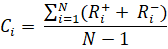 где R(+) – количество положительных выборов, полученных членом коллектива; R(−) – количество отрицательных выборов, полученных членом коллектива; N – 1 – число возможных выборов.Как показывает юридическая практика, знание структуры межличностных отношений позволяет выявить слабое звено в любой профессиональной группе и выбрать меры правильного воздействия на ее отдельных членов.Задание:Проведите в своей учебной группе исследование структуры межличностных отношений с помощью социометрического опроса с целью выявления неформальных лидеров.№Кто выбирает: фамилия испытуемогоj-членыi-члены: Кого выбираютi-члены: Кого выбираютi-члены: Кого выбираютi-члены: Кого выбираютi-члены: Кого выбираютi-члены: Кого выбираютi-члены: Кого выбираютi-члены: Кого выбираютСделан-ные выборыСделан-ные выборыВсего№Кто выбирает: фамилия испытуемогоj-члены12345...(+)(–)Всего1.А-ов++––...2242.В-ов++––...2243.Г-ев++...2024.П-ов+–...1125.С-ов+––+...224.–........–––.–........–––N–........–––Полученные ∑ (+)42210...9выборы ∑ (–)01123...7Всего16